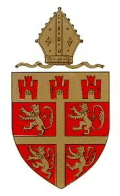 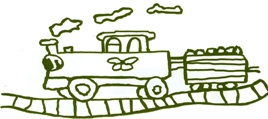 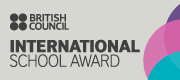 Dear Parents/Carers   								  14th May 2018Looked after and adopted childrenIf your child is looked after or adopted please can you see Mrs Laskey. This information is completely confidential.***Clubs this week***PLEASE NOTE DUE TO THE HALL BEING OUT OF ACTION AND STAFF AWAY ON RESIDENTIAL THERE WILL BE NO LEGO, CODE OR DANCE CLUB but rugby/cricket/karate on as usual, thank you.Non uniform DayFriday 25th May is non uniform day for the Friends of Grange View Summer fair in exchange for a bottle donation please.Amble Puffin Festival 26th -28th May Amble festival takes place. Lots of fun, walks, talks and children’s crafts for all. School UniformPlease can all parents and pupils remember to follow our school uniform policy? This is yellow polo shirts, school colour sweatshirt or cardigan, grey trousers skirts or pinafores, all black shoes. Thank you.Riding bikes/scooters around the school yardCan you please supervise your children with bikes and scooters at the start and end of the school day to discourage them from riding around the school yard for health and safety reasons. They should be walked into the grounds and parked in the cycle bay. Last week we noticed a number of boys in particular riding around the school yard on bikes. Your co-operation is greatly appreciated, thank you.Parents/Carers in Family WorshipPlease can we encourage all parents not to feel the need to kiss and cuddle their child after worship is over. This can on occasion upset your child who is usually fine in school with us. It causes less disruption and makes it easier for the staff to get the class back to their rooms if this doesn’t happen. Thank you for your continued support with this.***Warm weather alert!!***Please keep an eye on the weather forecast as when we warm sunny days please apply sun-cream as necessary, and a sun hat/cap. We also encourage each child to have a water bottle in school for drinking throughout the day.  We have a supply that can be purchased from the office for £1.00, thank youHomeworkPlease can you help and support your child with homework and ensure that this gets returned on time, thank you. Nursery and Reception PlacesIf you have a baby in the family or know someone who lives in the village who has a baby please can a Nursery application form be completed? We are asked by the Local Authority to predict our Nursery pupil numbers as far ahead as 2020/21. This helps the Local Authority allocate funding and helps us calculate if we can offer Nursery places. We now have been informed by the local authority who has a place for Reception for Sept 2018, you should have all received confirmation of this if you applied for Grange View. Pupil Premium (FREE SCHOOL MEALS)  Some parents/carers whose income is below £16,190 per family are entitled to Free School Meals (OFSTED call this pupil premium). The school currently receives additional funding per pupil in our budget to use to support these pupils across the school. We use it to benefit every child by supporting us to have extra staff for small group work, buy resources to support small group work and interventions. A small proportion of this funding is used to subsidise Breakfast and Afterschool clubs and support costs of residential and school visits. Information leaflets are available in the Main Entrance and the FMS telephone number is 01670 623592.  If you need any help with this please see the school office.PLEASE APPLY TO BENEFIT YOU, YOUR CHILD, AND YOUR CHILD’S SCHOOL, THANK YOU.Sending money into schoolPlease remember if you are sending in any money to school for whatever reason, send it in an envelope or money bag indicating what the money is for, this includes when handing to members of staff. PLEASE DON’T HAND LOOSE CASH TO MEMBERS OF STAFF.School handles money for lots of different activities and would appreciate your co-operation, thank you. Sports DayWeather dependant our Sports day will be FRIDAY 29th June. NO Family Worship in the morning. Nursery Sports in the morning at 10.45am for all Nursery please. Main school starts at 1.15pm on the school field. Bring a picnic rug to sit on, there will be refreshments available to purchase from the Friends of Grange View. Once races are completed parents are welcome to take the child home from the classroom.PE KitPlease make sure your child has his/her full PE kit in school at all times to access their PE lessons both indoors and outdoors, thank you.PunctualityPupils are recorded as being late for school if they arrive after the doors have closed and come in through the main school doors. Children who arrive after 9am receive an unauthorised mark.All Doors will be locked once classes are inside and the main entrance will have to be used! IF YOU ARE RUNNING LATE FOR ANY REASON OR YOUR CHILD IS NOT COMING INTO SCHOOL DUE TO SICKNESS OR OTHER CIRCUMSTANCES, PLEASE RING TO LET US KNOW, THANK YOU.All late marks show on children’s attendance registers and we will be routinely contacting parents whose children are regularly late. Our routines start the minute children arrive at school with children getting straight on with their independent work in class. Children arriving late miss out on vital learning time and find it harder to settle into the school day and some pupils get upset when they are constantly late. Please help us by ensuring your child is at school, ready to come in when the bell rings at 8.50am. We’ll keep you posted on how we are doing in our assemblies and newsletters.Ofsted AttendanceTo aim to an outstanding school Ofsted say- ’Pupils value their education and rarely miss a day at school. No groups of pupils are disadvantaged by low attendance. The attendance of pupils who have previously had exceptionally high rates of absence is rising quickly towards the national average’.Grange View needs every pupil at school every day to improve our overall attendance please!NO HOLIDAYS will be authorised in term time.We have Education Welfare Officer working with us this year who will be monitoring attendance very closely; especially the late marks so please ensure your child/ren are on the school yard for the bell at 8.50am every morning. Attendance for week ending 11/5/18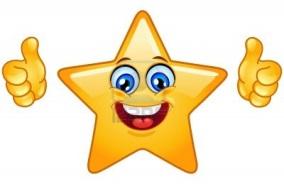 Diary Dates: (some may be weather dependent, thank you)Monday 21st May –25th May  – Walk To School Week Monday 21st- 23rd May Y3/4 Residential to Hawkhirst Monday 21st May - Messy Monday with the lovely team!Friday 25th May – ***NEW***Non uniform day for bottle donations for summer fair school closes for half term at 3.15pm (after school clubs on as usual)Monday  4th June – school re-opens at 8.50amSaturday 9th June- Friends Car boot sale 9-12pm in the school grounds (details to follow)Monday 11th June – Year 4 Quad kids, AmbleFriday, 15th June – Year 3 Tag Rugby Festival, AlnwickFriday 22nd June – Friends Summer Fair afternoon Wednesday 27th June - Y4 Leavers service at Newcastle Cathedral (details to follow)Fri 29th June – SPORTS DAY – NO FAMILY WORSHIP Thursday 5th July Y4 transitions to Middle schoolsFriday 13th July- Family Fun afternoonMonday 16th July- Year 4 Leavers Tea 5pm Lollo Rosso, MorpethTues 17th July- Y4 Leavers Movie Show- 5.30pm with refreshments for all.Friday, 20th July – end of term, school closes at 1.30pm for summer holidays Tuesday, 4th September – new autumn term begins at 8.50amThe Knitted BibleThis is being presented by the churches of Widdrington & Ulgham at Widdrington UR Church daily until 28th May from 10.30-4.30 so please support if you can. There are activities for the children and refreshments available. Free Entry!Good Luck We wish Miss Conroy who starts her maternity leave on Friday, and new baby when she arrives, lots of best wishes and good luck. We can’t wait to meet her soon!    Mrs HerronWe are looking forward to the return of Mrs Herron after half term on a phased return.Have a happy and safe half term holiday with your children and we look forward to a fun filled lead up to the end of the Summer Term when we return on Monday, 4th June, thank you.Kind Regards Louise LaskeyMrs L Laskey -Head Teacher